附件1： 　　健康情况声明书 　　本人已知晓并理解、遵守国家教育考试关于考生个人（工作人员）健康要求和新冠肺炎疫情防控相关管理规定，并做如下声明： 　　（一）本人不属于疫情防控要求14天强制隔离期、医学观察期或自我隔离期内的人群。 　　（二）本人在考前14天内如实填写“体温自我监测登记表”，体温和个人健康情况均正常。 　　（三）考试过程中如出现咳嗽、发热等身体不适情况，我愿自行放弃考试或遵守考试工作人员安排到指定区域考试。 　　本人保证以上声明信息真实、准确、完整，并知悉我将承担瞒报的法律后果及责任。 　　声明人（签字）： 　　日       期： 　　联  系  电 话： 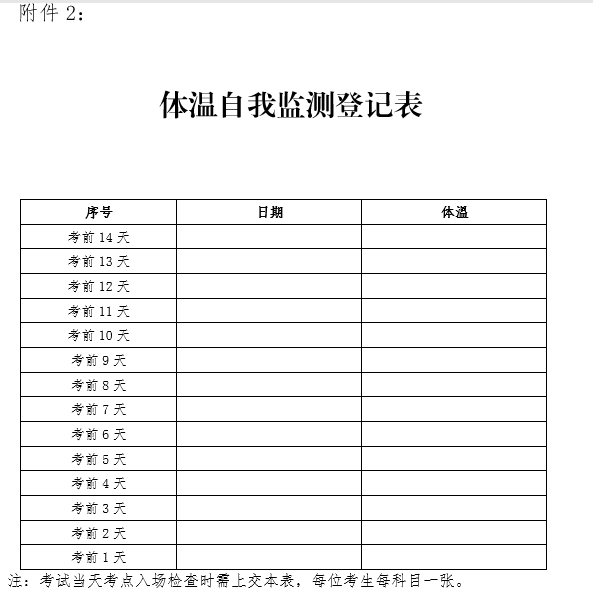 